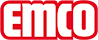 emco Bauemco Schwimmbadroste 720/35Farbenbeige - ähnlich RAL 1001gelb - ähnlich RAL 1018grau - ähnlich RAL 7001weiß - ähnlich RAL 9010Sonderfarbennahezu alle Sonderfarben (nach RAL oder Fliesenmuster) lieferbarStabverlaufAufrollbarer Schwimmbadrost mit quer zum Beckenrand verlaufenden RoststäbenBeschreibungstabiler, fester, langlebiger und angenehm begehbarer Schwimmbadrost, der das anfallende Schwallwasser am Beckenrand optimal aufnimmt sowie sehr hohe Sicherheit und Hygiene bietet.Materialhochwertiger, hochschlagzäher Kunststoff, mit UV-AbsorberVollkommen korrosionsfrei, chlor-, see- und heilwasserbeständigVölliger Verzicht auf Metallteile und allseitig geschlossene Oberfläche für hervorragende HygieneTrägerprofilVollprofil(35 x 10 mm)OberflächeProfiloberseite flach mit Sicherheits-Profil-Prägung (SPP)Stababstand< 8 mm gemäß DIN EN 13451-1 und DIN EN 16582-1 (zur Vermeidung von Fangstellen für Finger)ca. Höhe (mm)35 mmVerbindungFlexible PUR-Rundschnur mit ZwischenrolleRutschsicherheitrutschsicher nach DIN 51097, Klassifizierungsstufe C - geprüft vom Institut der Säurefliesner-VereinigungRostbreite (mm) variabel100-500Service und DienstleistungenAufmaßVerlegeserviceReparaturenAbmessungenRostbreite:.........................mm (Rinnenbreite)Rostlänge:.........................mmKontaktemco Bautechnik GmbH · Breslauer Straße 34 - 38 · 49808 Lingen (Ems) Telefon: 0591/9140-500 · Telefax: 0591/9140-852 e-mail: bau@emco.de · www.emco-bau.com